ΑΝΑΚΟΙΝΩΣΗΓΙΑ ΤΗΝ ΣΥΝΑΨΗ ΣΥΜΒΑΣΗΣ ΜΙΣΘΩΣΗΣ ΕΡΓΟΥ ΜΕ ΕΝΑ (1) ΑΤΟΜΟ ΓΙΑ ΤΗ ΔΙΑΧΕΙΡΙΣΗ ΤΟΥ ΕΡΓΟΥ «LEARNING VILLAGES» ΜΕ ΧΡΗΜΑΤΟΔΟΤΗΣΗ ΑΠΟ ΤΟ ΕΥΡΩΠΑΙΚΟ ΠΡΟΓΡΑΜΜΑ «ERASMUS+»Ο ΔΗΜΟΣ  ΦΑΡΚΑΔΟΝΑΣΈχοντας υπόψη:Τις διατάξεις του άρθρου 58 του Ν. 3852/2010, όπως έχουν τροποποιηθεί και ισχύουν.Τις διατάξεις της  παρ. 8 του άρθρου 6 του ν.2527/97(ΦΕΚ 206/Α΄/8-10-1997), όπως αναριθμήθηκε  με την παρ.3 του άρθρου 10 του ν. 3812/09 και συμπληρώθηκε με την παρ.3 του άρθρ. 30 του  ν.4314/2014.Τις διατάξεις του άρθρου 4 της Πράξης Υπουργικού Συμβουλίου 33/2006 (Α' 280) όπως τροποποιήθηκαν με την παρ.4 του άρθρου 30 του  ν.4314/2014.Την εγκύκλιο του ΥΠΕΣ οικ.14626/26-2-21 (ΑΔΑ:ΩΔ4Δ46ΜΤΛ6-7Β0)  για τον προγραμματισμό προσλή-ψεων έτους 2021.Τις διατάξεις της παρ. 3 του άρθρου 8 του ν.4325/2015.Την με αριθμό 174/2020 αποδοχή απόφασης ένταξης του έργου «LEARNING VILLAGES» από την Οικονομική Επιτροπή στα πλαίσια του ευρωπαϊκού προγράμματος Erasmus+ και αποδοχή χρηματοδότησηςΤα εγκεκριμένα ΤΔΕ (application form) του έργου με αρ. KA227-2E3832A9Την υπ΄αρ. 26/01.02.2022 απόφαση της Οικονομικής Επιτροπής περί έγκρισης σύναψης μίσθωσης έργου με ένα άτομοΤην υπ΄αρ. 148/06.06.2022 απόφαση της Οικονομικής Επιτροπής περί έγκρισης σύναψης μίσθωσης έργου με ένα άτομοΤην υπ’ αριθμόν 6233/01.06.2022 βεβαίωση της Οικονομικής Υπηρεσίας του δήμου Φαρκαδόνας περί ύπαρξης πιστώσεων.Την υπ’ αριθμόν 6233/01.06.2022 βεβαίωση του Τμήματος Προγραμματισμού περί μη ύπαρξης επαρκούς και μόνιμου προσωπικού στο τμήμα.Την υπ’ αριθμόν πρωτ. 7507/29.06.2022 Απόφαση Ανάληψης υποχρέωσης περί έγκρισης και διάθεσης πίστωσης ύψους πέντε χιλιάδων τετρακοσίων ογδόντα ευρώ 5.480,00 € για την πληρωμή ισόποσης δαπάνης σε βάρος της πίστωσης του προϋπολογισμού εξόδων του Δήμου Φαρκαδόνας.Την υπ’ αριθμόν πρωτ. 7508/29.06.2022 Απόφαση Ανάληψης υποχρέωσης περί έγκρισης και διάθεσης πίστωσης ύψους χιλίων επτακοσίων είκοσι ευρώ 1.720,00 € για την πληρωμή ισόποσης δαπάνης σε βάρος της πίστωσης του προϋπολογισμού εξόδων του Δήμου Φαρκαδόνας.  Τον Κανονισμό (ΕΕ) 2016/679 του Ευρωπαϊκού Κοινοβουλίου και του Συμβουλίου της 27ης Απριλίου 2016 περί προστασίας των φυσικών προσώπων έναντι της επεξεργασίας των δεδομένων προσωπικού χαρακτήρα.ΑνακοινώνειΤην πρόθεση του Δήμου Φαρκαδόνας να συνάψει σύμβαση μίσθωσης έργου, αμειβόμενο μέσα από τον προϋπολογισμό του έργου,  με αντικείμενο την παροχή υπηρεσιών υποστήριξης του Τμήματος Προγραμματισμού σε ότι αφορά τη διοίκηση, διαχείριση και υλοποίηση του ευρωπαϊκού προγράμματος «LEARNING VILLAGES» με καθήκοντα που απορρέουν από τους στόχους και τις γενικότερες ανάγκες υλοποίησης του προγράμματος.Το έργο «LEARNING VILLAGES» αφορά την Ανάπτυξη του Ύπαιθρου Χώρου. Το έργο περιλαμβάνει τη διεξαγωγή συνεδρίων, συσκέψεων, εκπαιδευτικών προγραμμάτων, πρακτικής άσκησης και παράλληλων δράσεων στις οργανώτριες πόλεις. Το έργο στοχεύει στη δημιουργία οικολογικής και κοινωνικής προστιθέμενης αξίας σε περιοχές που αντιμετωπίζουν δημογραφικές προκλήσεις (υψηλός δείκτης γήρανσης, ερήμωση). Για να το επιτύχει αυτό, το έργο εστιάζει στην κηπουρική, την οικολογική γεωργία, την αγροτική κληρονομιά και το αγροτικό τοπίο. Η δέσμευση της κοινωνίας, η αγροτική ανάπτυξη, η εκπαίδευση για την πολιτιστική κληρονομιά, η περιβαλλοντική εκπαίδευση και ο τουρισμός θα καθοδηγηθούν από αυτά τα «πράσινα» στοιχεία.Το πιλοτικό πρόγραμμα του έργου θα υλοποιηθεί σε πέντε επιλεγμένα χωριά. Τα χωριά που θα επιλεχθούν θα ωφεληθούν από την εισροή ανθρώπινου κεφαλαίου και πόρων μέσα από τα εξής:•	Εθνογραφικές μελέτες και κοινωνικοοικονομική ανάλυση/πρόβλεψη.•	Δράσεις διεθνοποίησης, όπως δικτύωση και αδελφοποίηση.•	Μεταφορά και υιοθεσία καλών πρακτικών στην δημοτική και κοινοτική διοίκηση.•	Υποστήριξη στον τοπικό στρατηγικό σχεδιασμό από μια διεθνή διεπιστημονική ομάδα.•	Εφαρμογές προώθησης της ενεργού συμμετοχής του πολίτη και του συμμετοχικού προϋπολογισμού.•	Υποστήριξη στη διαχείριση προγραμμάτων και στην αξιοποίηση χρηματοδοτικών ευκαιριών.•	Πρόγραμμα εκπαίδευσης στην ενεργό συμμετοχή των πολιτών και τον συμμετοχικό προϋπολογισμό με μάθηση μέσα από την πράξη.•	Βελτίωση των δυνατοτήτων της τοπικής διοίκησης να ανταποκριθεί σε έκτακτες συνθήκες κρίσεων, όπως η πανδημία ή ο σεισμός, σε τρεις χρόνους (πριν από την κρίση, κατά τη διάρκεια της κρίσης, και μετά την κρίση).•	Σχεδιασμός για τον βιώσιμο τουρισμό και την ανάδειξη της πολιτιστικής κληρονομιάς.•	Διεθνή συνέδρια, σεμινάρια και δράσεις μάθησης και εκπαίδευσης.•	Συνεχής διάχυση των δράσεων σε διεθνές επίπεδο.Στο πλαίσιο του έργου αυτού θα απασχοληθεί ένα (1) άτομο, όπως αναλυτικά φαίνεται στον  Πίνακα Α’ που ακολουθεί. Η συνολική αμοιβή του αναδόχου που θα απασχοληθεί για την εκτέλεση του έργου της εν λόγω ειδικότητας ανέρχεται στο ποσό των επτά χιλιάδων διακοσίων ευρώ (7.200,00 €) συμπεριλαμβανομένων του νόμιμου Φ.Π.Α, των ασφαλιστικών εισφορών και πάσης φύσεως φορολογικών και άλλων επιβαρύνσεων υπέρ του Δημοσίου ή οποιουδήποτε τρίτου, εφόσον προβλέπονται από την κείμενη νομοθεσία. Η αμοιβή θα πραγματοποιείται σε μηνιαία βάση. H χρηματοδότησή της θα γίνει με 5.480,00 € από τον κωδικό 15-6117.010 «Πνευματικά παραγόμενα και εκπαιδευτικά προγράμματα του ευρωπαϊκού προγράμ. "LEARNVILLE "» και με 1.720,00 € από τον κωδικό 15-6117.009 «Δαπάνες διαχείρισης και υλοποίησης ευρωπαϊκού προγράμ. "LEARNVILLE"» του Δημοτικού Προϋπολογισμού.ΑΝΤΙΚΕΙΜΕΝΟ ΣΥΜΒΑΣΗΣ ΜΙΣΘΩΣΗΣ ΕΡΓΟΥΤο αντικείμενο της σύμβασης μίσθωσης έργου αναλύεται στον Πίνακα Β’ που ακολουθεί:ςΠΡΟΣΟΝΤΑ ΥΠΟΨΗΦΙΩΝΤα προσόντα των υποψηφίων φαίνονται αναλυτικά στον  Πίνακα Γ’ που ακολουθεί:ΓΕΝΙΚΑ ΠΡΟΣΟΝΤΑ:Οι ενδιαφερόμενοι θα πρέπει :Να είναι α) Έλληνες πολίτες, ή β) πολίτες των άλλων κρατών-μελών της Ευρωπαϊκής Ένωσης, υπό τους περιορισμούς του άρθρου 1 παρ. 1 του N.2431/1996 Να είναι ηλικίας από 18 έως 65 ετών.Να έχουν την υγεία και την φυσική καταλληλότητα που τους επιτρέπει την εκτέλεση των καθηκόντων της ειδικότητας που επιλέγουν.Να μην έχουν κώλυμα πρόσληψης, ήτοι: α) να μην έχουν καταδικαστεί για κακούργημα και σε οποιαδήποτε ποινή για κλοπή, υπεξαίρεση (κοινή και στην υπηρεσία), απάτη, εκβίαση, πλαστογραφία, απιστία δικηγόρου, δωροδοκία, καταπίεση, απιστία περί την υπηρεσία, παράβαση καθήκοντος, καθ' υποτροπή συκοφαντική δυσφήμιση, καθώς και για οποιοδήποτε έγκλημα κατά της γενετήσιας ελευθερίας ή έγκλημα οικονομικής εκμετάλλευσης της γενετήσιας ζωής, β) να μην είναι υπόδικοι που έχουν παραπεμφθεί με τελεσίδικο βούλευμα για κακούργημα ή για πλημμέλημα της προηγούμενης περίπτωσης, έστω και αν το αδίκημα παραγράφηκε, γ) λόγω καταδίκης, να μην έχουν στερηθεί τα πολιτικά τους δικαιώματα και για όσο χρόνο διαρκεί η στέρηση αυτή, δ) να μην τελούν υπό στερητική δικαστική συμπαράσταση (πλήρη ή μερική), υπό επικουρική δικαστική συμπαράσταση (πλήρη ή μερική) και υπό τις δύο αυτές καταστάσεις.Οι άνδρες μέχρι τη λήξη της προθεσμίας υποβολής των αιτήσεων να έχουν εκπληρώσει τις στρατιωτικές τους υποχρεώσεις ή να έχουν απαλλαγεί νόμιμα από αυτές.ΑΠΑΡΑΙΤΗΤΑ ΔΙΚΑΙΟΛΟΓΗΤΙΚΑΟι ενδιαφερόμενοι καλούνται να υποβάλουν μαζί με την σχετική αίτηση υποχρεωτικά τα εξής δικαιολογητικά :- Φωτοαντίγραφο των δύο όψεων του ατομικού δελτίου ταυτότητας ή  άλλων δημόσιων εγγράφων από τα οποία να προκύπτουν τα στοιχεία της ταυτότητας, όπως σχετική προσωρινή βεβαίωση αστυνομικής αρχής ή τις κρίσιμες σελίδες του διαβατηρίου (δηλ. αυτές στις οποίες αναφέρονται ο αριθμός και τα στοιχεία ταυτότητας του κατόχου) ή τις δύο όψεις της άδειας οδήγησης ή τις κρίσιμες σελίδες του ατομικού βιβλιαρίου υγείας οποιουδήποτε ασφαλιστικού φορέα. Εάν από τα έγγραφα αυτά δεν προκύπτει η ημερομηνία γέννησης, πρέπει να προσκομισθεί και το πιστοποιητικό γέννησης. - Φωτοαντίγραφα των τίτλων σπουδών.	- Υπεύθυνη δήλωση του Ν.1599/86 στην οποία να δηλώνεται :α) Η εκπλήρωση των στρατιωτικών υποχρεώσεων ( μόνο για άνδρες ) ή η νόμιμη απαλλαγή και η αιτία απαλλαγής. β) Κάθε πράξη του βίου του η οποία θα ασκούσε επιρροή στην κρίση της καταλληλότητας του για την υπηρεσία που προορίζεται, ιδιαίτερα δε εάν τυχόν έχει καταδικαστεί λόγω ποινικού αδικήματος.γ) Ότι δεν τελεί υπό απαγόρευση ή δικαστική αντίληψη. δ) Ότι δεν παραπέμφθηκε με τελεσίδικο βούλευμα για κάποιο από τα αναφερόμενα στο άρθρο 22 του Π.Δ. 611/77 εγκλήματα έστω και αν δεν επακολούθησε ποινική δίκη λόγω παραγραφής, καθώς και εάν εκκρεμεί εναντίον του κατηγορία για οποιοδήποτε πλημμέλημα ή κακούργημα. ΚΡΙΤΗΡΙΑ ΕΠΙΛΟΓΗΣ / ΣΥΝΤΕΛΕΣΤΕΣ ΒΑΡΥΤΗΤΑΣΟι συντελεστές βαρύτητας των επιπλέον των απαιτούμενων / κύριων προσόντων επιλογής έχουν ως εξής:ΒΑΘΜΟΛΟΓΟΥΜΕΝΗ ΕΜΠΕΙΡΙΑ ΥΠΟΨΗΦΙΩΝ Ως εμπειρία νοείται η απασχόληση με σχέση εργασίας ή σύμβαση μίσθωσης έργου στο δημόσιο ή τον ιδιωτικό τομέα ή άσκηση επαγγέλματος σε καθήκοντα ή έργα συναφή με το αντικείμενο της ειδικότητας που ζητείται για την εκτέλεση του έργου. Η εμπειρία λαμβάνεται υπόψη μετά τη λήψη του βασικού τίτλου σπουδών με τον οποίο οι υποψήφιοι μετέχουν στη διαδικασία επιλογής. (1) Για τους μισθωτούς του δημοσίου και ιδιωτικού τομέα:· Βεβαίωση του οικείου ασφαλιστικού φορέα από την οποία να προκύπτει η διάρκεια της ασφάλισης και· Χωριστή από την αίτηση υπεύθυνη δήλωση του υποψηφίου κατά το άρθρο 8 του ν.1599/1986 στην οποία να δηλώνονται επακριβώς ο χρόνος και το είδος της εμπειρίας του καθώς και τα στοιχεία του εργοδότη, φυσικού προσώπου ή της επωνυμίας της επιχείρησης αν πρόκειται για νομικό πρόσωπο. Οι μισθωτοί του δημοσίου τομέα μπορούν, εναλλακτικά, αντί της βεβαίωσης του ασφαλιστικού φορέα και της υπεύθυνης δήλωσης, να προσκομίσουν βεβαίωση του οικείου φορέα του δημοσίου τομέα από την οποία να προκύπτουν το είδος και η χρονική διάρκεια της εμπειρίας.(2) Για τους ελεύθερους επαγγελματίες απαιτούνται αθροιστικά:· Βεβαίωση του οικείου ασφαλιστικού φορέα στην οποία να αναγράφεται η διάρκεια της ασφάλισης,· Υπεύθυνη δήλωση, χωριστή από την αίτηση, κατά το άρθρο 8 του ν.1599/1986, ότι πραγματοποίησε συγκεκριμένες εργασίες, μελέτες και έργα σχετικά με το αντικείμενο της εμπειρίας και· Υποβολή μιας τουλάχιστον σχετικής σύμβασης ή δελτίων παροχής υπηρεσιών που καλύπτουν ενδεικτικώς τη διάρκεια και το είδος της εμπειρίας.Στην περίπτωση που η εμπειρία έχει αποκτηθεί στο δημόσιο τομέα, εναλλακτικά, αντί των προαναφερομένων, οι υποψήφιοι μπορούν να προσκομίσουν βεβαίωση του οικείου φορέα του δημόσιου τομέα από την οποία να προκύπτουν το είδος και η χρονική διάρκεια της εμπειρίας.ΣΥΝΕΝΤΕΥΞΗΟι ενδιαφερόμενοι θα υποβληθούν σε συνέντευξη, η οποία θα μοριοδοτηθεί, από αρμόδια επιτροπή αξιολόγησης του Δήμου που θα συσταθεί αποτελούμενη από υπηρεσιακούς παράγοντες, προκειμένου να εκτιμηθεί αν είναι σε θέση:Να υλοποιούν και να παρακολουθούν την πορεία των εγκεκριμένων προγραμμάτωνΝα υποβάλουν τεχνικές εκθέσεις – δελτία στην αγγλική γλώσσα (οικονομικών και προόδου)Να έχουν τη δυνατότητα να συμμετέχουν σε διακρατικές συναντήσεις των προγραμμάτων που πραγματοποιούνται εκτός Ελλάδας, καθώς και να μπορούν να διοργανώσουν μια διακρατική συνάντηση.Να έχουν τη δυνατότητα να συντονίζουν πακέτα εργασίαςΝα έχουν τη δυνατότητα να παρουσιάζουν την πορεία και την πρόοδο των προγραμμάτων στην αγγλική γλώσσα, σε διακρατικές συναντήσεις.Για τους ανωτέρω λόγους  οι υποψήφιοι θα υποβληθούν σε συνέντευξη 15-20 λεπτών, προκειμένου να λάβουν σχετική μοριοδότηση από την ορισμένη επιτροπή του Δήμου Φαρκαδόνας. Η τελική μοριοδότηση της συνέντευξης κάθε υποψηφίου, η οποία δεν μπορεί να υπερβαίνει τα 500 μόρια, θα προκύπτει από το μέσο όρο των βαθμών των μελών της αρμόδιας επιτροπής.ΠΡΟΘΕΣΜΙΑ – ΤΟΠΟΣ ΥΠΟΒΟΛΗΣ ΑΙΤΗΣΕΩΝ Οι ενδιαφερόμενοι καλούνται να υποβάλουν την αίτησή τους αποκλειστικά ηλεκτρονικά στο e-mail: dimosfarkadonas@yahoo.gr απευθύνοντάς την στο Διοικητικό Τμήμα, υπόψη κας Ειρήνης Γεωργοπούλου (τηλ. Επικοινωνίας 2433350033)Οι ενδιαφερόμενοι θα υποβάλλουν την αίτηση και τα δικαιολογητικά μέσα σε προθεσμία Δέκα (10) ημερολογιακών ημερών από την επομένη της ανάρτησης της ανακοίνωσης στο χώρο ανακοινώσεων του δημοτικού καταστήματος του Δήμου Φαρκαδόνας, και στη ΔΙΑΥΓΕΙΑ.Επισημαίνεται: ότι σύμφωνα με το νέο Ευρωπαϊκό Γενικό Κανονισμό Προστασίας Δεδομένων (ΕΕ) 2016/679 γνωστό ως GDPR, που ετέθη σε εφαρμογή τον Μάιο 2018, καθιερώνεται ενιαίο νομικό πλαίσιο για την προστασία των προσωπικών δεδομένων σε όλα τα κράτη μέλη της ΕΕ. Για το λόγο αυτό, η συμμετοχή των υποψηφίων στη διαδικασία πρόσληψης με την οικειοθελή υποβολή αίτησης με τα συνημμένα σε αυτή δικαιολογητικά προς τον Φορέα, συνεπάγεται τη συναίνεση του υποψηφίου για τη συλλογή και επεξεργασία των δεδομένων προσωπικού χαρακτήρα που τους αφορούν, καθώς και για την ασφαλή διατήρησή τους σε αρχείο (φυσικό ή ψηφιακό) για συγκεκριμένο σκοπό και για όσο χρόνο απαιτείται, προκειμένου να ολοκληρωθούν οι νόμιμες διαδικασίες πρόσληψης. Οι φορείς οφείλουν να προστατεύουν τα προσωπικά στοιχεία των υποψηφίων από τυχόν υποκλοπή προκειμένου να επιτυγχάνεται η ασφαλής επεξεργασία των δεδομένων προσωπικού χαρακτήρα. Οι υποψήφιοι διατηρούν το δικαίωμα ανάκλησης της συναίνεσής τους ανά πάσα στιγμή και κατόπιν υποβολής σχετικής αίτησης προς το Φορέα.ΚΑΤΑΤΑΞΗ – ΕΠΙΛΟΓΗ  ΑΝΑΔΟΧΟΥΚάθε υποψήφιος, εφόσον κατέχει τα κύρια/απαιτούμενα προσόντα, κατατάσσεται σε πίνακες κατάταξης κατά φθίνουσα σειρά συνολικής βαθμολογίας, όπως αυτή προκύπτει από το άθροισμα μοριοδότησης των επιθυμητών προσόντων αξιολόγησης.Κρίσιμος χρόνος για τον έλεγχο της συνδρομής των τυπικών προσόντων είναι ο χρόνος λήξης της προθεσμίας για την υποβολή της αίτησης. Εάν δεν συνυποβληθούν όλα τα απαιτούμενα δικαιολογητικά των κύριων προσόντων, η αίτησή του/της υποψήφιου/ας απορρίπτεται.Ο πίνακας με τα αποτελέσματα, θα αναρτηθεί στον πίνακα ανακοινώσεων του Δημοτικού καταστήματος του Δήμου (Γ. Γεννηματά 1, ΤΚ 42031) και στην ιστοσελίδα του Δήμου Φαρκαδόνας (https://farkadona.gr/)Κατά των πινάκων αυτών επιτρέπεται στους ενδιαφερόμενους η άσκηση ένστασης μέσα σε αποκλειστική προθεσμία τριών (03) ημερών, υπολογιζόμενες ημερολογιακά, η οποία αρχίζει από την επόμενη ημέρα της ανάρτησής τους. Η υποβολή αυτής γίνεται στην ηλεκτρονική διεύθυνση dimosfarkadonas@yahoo.grΜετά την κατάρτιση του πίνακα κατάταξης των υποψηφίων, η υπηρεσία μας θα συνάψει σύμβαση μίσθωσης έργου με το πρόσωπο που συγκέντρωσε την υψηλότερη μοριοδότηση.Ανάδοχος ο οποίος αποχωρεί πριν από τη λήξη της σύμβασής του, αντικαθίσταται με άλλους από τους εγγεγραμμένους και διαθέσιμους στον πίνακα της οικείας θέσης, κατά τη σειρά εγγραφής τους σε αυτόν.Ο υποψήφιος που προσλαμβάνεται σε αντικατάσταση λόγω αποχώρησης αναδόχου, απασχολείται για το υπολειπόμενο χρονικό διάστημα και μέχρι συμπληρώσεως της εγκεκριμένης διάρκειας της σύμβασης μίσθωσης έργου.ΔΗΜΟΣΙΕΥΣΗ ΤΗΣ ΠΡΟΚΗΡΥΞΗΣ 1. Αντίγραφο της ανακοίνωσης και των Ειδικών Παραρτημάτων: α. Ειδικό Παράρτημα (Α2) Απόδειξης Γλωσσομάθειας του ΑΣΕΠ με σήμανση έκδοσης «07-12-2020» και β. Ειδικό Παράρτημα  γνώσης χειρισμού Η/Υ του ΑΣΕΠ με σήμανση έκδοσης «17.9.2020»  θα αναρτηθεί στο χώρο ανακοινώσεων του δημοτικού καταστήματος του Δήμου Φαρκαδόνας και στην ιστοσελίδα του Δήμου.2.  Η ανακοίνωση θα αναρτηθεί στο διαδίκτυο στο πρόγραμμα ΔΙΑΥΓΕΙΑ στις  10-08-2022.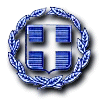 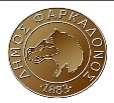 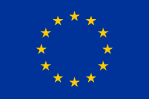 ΕΛΛΗΝΙΚΗ ΔΗΜΟΚΡΑΤΙΑΝΟΜΟΣ ΤΡΙΚΑΛΩΝΔΗΜΟΣ ΦΑΡΚΑΔΟΝΑΣΤ. Δ/νση: Γ. Γεννηματά 1 Τ. Κ.: 42031 - Φαρκαδόνα      Τηλ.: 2433350051Πληρ.: Ειρήνη Γεωργοπούλου                                      e-mail: dimosfarkadonas@yahoo.gr  	       Φαρκαδόνα, 10 – 08 – 2022        Αρ. Πρ. :    9369ΠΙΝΑΚΑΣ Α: ΕΠΙΛΟΓΕΣ ΑΠΑΣΧΟΛΗΣΗΣ (ανά κωδικό απασχόλησης)ΠΙΝΑΚΑΣ Α: ΕΠΙΛΟΓΕΣ ΑΠΑΣΧΟΛΗΣΗΣ (ανά κωδικό απασχόλησης)ΠΙΝΑΚΑΣ Α: ΕΠΙΛΟΓΕΣ ΑΠΑΣΧΟΛΗΣΗΣ (ανά κωδικό απασχόλησης)ΠΙΝΑΚΑΣ Α: ΕΠΙΛΟΓΕΣ ΑΠΑΣΧΟΛΗΣΗΣ (ανά κωδικό απασχόλησης)ΠΙΝΑΚΑΣ Α: ΕΠΙΛΟΓΕΣ ΑΠΑΣΧΟΛΗΣΗΣ (ανά κωδικό απασχόλησης)Κωδικός απασχόλησηςΤόπος εκτέλεσηςΕιδικότηταΔιάρκεια σύμβασηςΑριθμόςατόμων101ΦαρκαδόναΠΕ ή ΤΕ ΔΙΟΙΚΗΤΙΚΟΥ - ΟΙΚΟΝΟΜΙΚΟΥΑπό την υπογραφή της σύμβασης έως και28/02/2023 1ΠΙΝΑΚΑΣ Β: ΑΝΤΙΚΕΙΜΕΝΟ ΣΥΜΒΑΣΗΣ ΜΙΣΘΩΣΗΣ ΕΡΓΟΥΠαρακολούθηση της πορείας του έργου, ενημέρωση και έγκαιρη ειδοποίηση της Αναθέτουσας Αρχής για τις τρέχουσες υποχρεώσεις της.Παρακολούθηση του φυσικού και οικονομικού αντικειμένου του έργου έως την ολοκλήρωση του.Συλλογή και αρχειοθέτηση των εγγράφων/ αρχείων/στοιχείων (φυσικών και ηλεκτρονικών) τεκμηρίωσης της παρακολούθησης του φυσικού αντικειμένου.Εκπόνηση Οικονομικής, Κοινωνικής και Πολιτιστικής ΑνάλυσηςΕκπόνηση Διεθνούς Συγκριτικής Μελέτης για Δήμους κατά τη διάρκεια του COVID-19 και άλλων πανδημιώνΕκπαίδευση για την Ιθαγένεια και Εκπόνηση Στρατηγικού Σχεδίου Συμμετοχικού ΠροϋπολογισμούΔιαχείριση Πολιτιστικής Κληρονομιάς, Κηπουρικής, Αγροτικού Τοπίου και Εκπόνηση Στρατηγικού Σχεδίου Βιώσιμου ΤουρισμούΕπικοινωνία με τον Επικεφαλής Εταίρο, τους λοιπούς φορείς του εταιρικού σχήματος και την Διαχειριστική Αρχή του “ERASMUS+”Σύνταξη των Εκθέσεων Προόδου Έργου (τακτικών και εκτάκτων) σε συνεργασία με τις αρμόδιες υπηρεσίες του Δήμου Φαρκαδόνας.Υποβολή των απαραίτητων εκθέσεων προόδουΣυμμετοχή σε συναντήσεις, εργαστήρια και σεμινάρια (δια ζώσης ή διαδικτυακά) του εταιρικού σχήματος του έργου, εκτός αν αποφασίσει διαφορετικά ο Δήμος Φαρκαδόνας.Υποστήριξη της του Δήμου Φαρκαδόνας στην προετοιμασία για έλεγχο φυσικού αντικειμένου.Επικοινωνία με τις αρμόδιες υπηρεσίες του Δήμου Φαρκαδόνας.Παροχή Συμβουλευτικής Υποστήριξης στην Ομάδα Έργου του Δήμου Φαρκαδόνας.Γραμματειακή και διοικητική υποστήριξη των δράσεων πληροφόρησης, δημοσιότητας και δικτύωσης του έργουΟτιδήποτε άλλο κριθεί απαραίτητο για την ορθή ολοκλήρωση του ανατεθειμένου έργου και δεν μπορεί να προβλεφθεί και να περιγραφεί συγκεκριμένα, αλλά έχει άμεση συνάφεια με τις υποχρεώσεις του αναθέτοντα απέναντι στους εταίρους, τη Διαχειριστική Αρχή του Προγράμματος και το Ελληνικό Δημόσιο.Παραδοτέα:Φύλλα απασχόλησης (timesheets) όπου θα καταγράφονται οι εργασίες που εκτελέσθηκαν και ή ο αντίστοιχος χρόνος απασχόλησης του στελέχους.Συγγραφή εξαμηνιαίων Εκθέσεων Προόδου εργασιώνΤα πνευματικά παραγόμεναΌλα τα παραπάνω θα παραδοθούν στην Ελληνική ή/και Αγγλική Γλώσσα, σε έντυπη ή/και ηλεκτρονική μορφή, σύμφωνα με τις ανάγκες του έργουΠΙΝΑΚΑΣ Γ: ΠΡΟΣΟΝΤΑ ΠΙΝΑΚΑΣ Γ: ΠΡΟΣΟΝΤΑ ΚΩΔΙΚΟΣ ΘΕΣΗΣ101ΚΥΡΙΑ / ΑΠΑΙΤΟΥΜΕΝΑ ΠΡΟΣΟΝΤΑ:1. Πτυχίο ΑΕΙ ή ΤΕΙ της ημεδαπής, ΠΕ/ΤΕ ΔΙΟΙΚΗΤΙΚΟΥ- ΟΙΚΟΝΟΜΙΚΟΥ, περιλαμβανόμενων και των πτυχίων ή διπλωμάτων του Ελληνικού Ανοιχτού Πανεπιστημίου (Ε.Α.Π.) και των Προγραμμάτων Σπουδών Επιλογής (Π.Σ.Ε.) ή ισότιμων σχολών της αλλοδαπής αναγνωρισμένο από ΔΟΑΤΑΠ2. Άριστη γνώση Αγγλικής Γλώσσας. 3. Γνώση Η/Υ στα αντικείμενα: α/ επεξεργασίας κειμένων, β/ υπολογιστικών φύλλων, γ/παρουσιάσεων, δ/ υπηρεσιών διαδικτύου ΕΠΙΘΥΜΗΤΑ ΠΡΟΣΟΝΤΑ:1. Μεταπτυχιακό Δίπλωμα Ειδίκευσης οποιουδήποτε Τμήματος ΑΕΙ της ημεδαπής, περιλαμβανομένων και των πτυχίων ή διπλωμάτων του Ελληνικού Ανοιχτού Πανεπιστημίου (Ε.Α.Π.) και των Προγραμμάτων Σπουδών Επιλογής (Π.Σ.Ε.), ή ισότιμων σχολών της αλλοδαπής αναγνωρισμένο από ΔΟΑΤΑΠ.2. Εμπειρία στη διοίκηση, διαχείριση και υλοποίηση ευρωπαϊκών προγραμμάτων . 1. Μεταπτυχιακό Δίπλωμα Ειδίκευσης οποιουδήποτε Τμήματος ΑΕΙ της ημεδαπής,  περιλαμβανομένων και των πτυχίων ή διπλωμάτων του Ελληνικού Ανοικτού Πανεπιστημίου (Ε.Α.Π.) και των Προγραμμάτων Σπου-δών Επιλογής (Π.Σ.Ε.), ή ισότιμων σχολών της αλλοδαπής αναγνωρισμένο από ΔΟΑΤΑΠ. 200 μόρια2.Εμπειρία στην υλοποίηση και παρακολούθηση συγχρηματοδοτούμενων έργων, εθνικών ή ευρωπαϊκών προγραμμάτων, που να καλύπτουν υπηρεσίες συντονισμού, διαχείρισης έργου, προβολής και μελετών.5 μονάδες ανά μήνα εμπειρίας με ύψιστο τα 5 έτη ως 300 μόρια  3.Συνέντευξηως 500 μόριαΣύνολο1000Ο  ΔΗΜΑΡΧΟΣ ΦΑΡΚΑΔΟΝΑΣΣΠΥΡΙΔΩΝ ΑΓΝΑΝΤΗΣ